ニュースご掲載のお願い映画好き女子が集まるトーキョー女子映画部では、TSUTAYA、20世紀フォックス ホーム エンターテイメント ジャパンとコラボ企画を実施しました。ぜひとも貴媒体にてニュース掲載をお願い致します。※恐れ入りますが掲載頂ける際は、TSUTAYA「ONLY ONE～人生を変える映画～」『ドリーム』を題材にしたトーキョー女子映画部の企画であることを必ず記載頂きますようご協力をお願い致します。TSUTAYAが自信を持ってオススメする“ONLY ONE～人生を変える映画～”『ドリーム』に映画好き女子も納得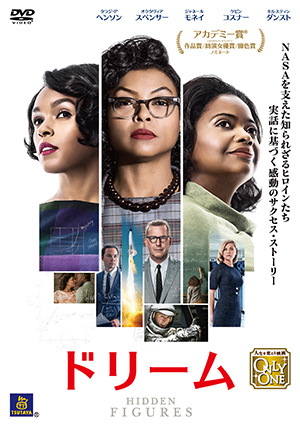 2018年3月某日、TSUTAYA　×　20世紀フォックス ホーム エンターテイメント ジャパン ×トーキョー女子映画部　コラボ企画として、『ドリーム』女性限定試写会が行われた。イベントの最初には、TSUTAYA【ONLY ONE】担当者が、自身の体験を交えて【ONLY ONE】のコンセプトについて語った。●小学校6年生の頃、自分と同じ年代の少年達の物語『スタンド・バイ・ミー』を観た時に、強烈に影響を受けました。少年のなかの1人を演じていたリバー・フェニックスに憧れてたんですけど、彼が23歳で亡くなってしまい、自分も23歳になったら死ぬんだっていう気持ちになるほどでした。『スタンド・バイ・ミー』を観て映画にハマり、リバー・フェニックスに憧れて、後に自分の人生を変えたきっかけになりました。映画が人生観や価値観にプラスになるような経験って、観た瞬間には気付かないかも知れませんが、後々あの映画を観て人生が変わったと思えるようなことがあると思います。そういった作品をTSUTAYAとしてもオススメしていきたいと思っています。【ONLY ONE】のマークが入っている作品は、本当にオススメなので、ぜひ多くの方に観て欲しいです。次に、20世紀フォックス ホーム エンターテイメント ジャパン担当者から、『ドリーム』にまつわる裏話が披露された。●『ドリーム』はかなり多くの方々にとって【ONLY ONE】になっていくだろうと思いました。なぜかというと、日本で劇場公開される前に、先にアメリカで観た方や、飛行機内で観た方から、「この映画が日本で公開される時に何か私に出来ることはないですか？」というような問い合わせを多数頂きました。実際に何人かの方には、その方の専門分野でお手伝い頂きました。映画が人の人生を変えるということがあるんだなと、貴重な体験をしました。それは今も続いていて、日本アカデミー賞の“優秀外国作品賞”の5作品のなかにも選んで頂きました。本当に光栄で、この仕事をやっていて良かったなと思いました。担当者が自信を持って、【ONLY ONE】作品だとオススメする『ドリーム』。鑑賞したユーザーの反応はどうだったのだろうか？10代から40代の参加者にアンケートをとった。Q：『ドリーム』がTSUTAYA【ONLY ONE】のラインナップに入った事について■すごく納得：67.7％■納得：23.5％■あまり納得がいかない：2.9％■全く納得がいかない：0％■回答なし；5.9％91.2%が納得！★『ドリーム』感想■ちょうど世界史で学んだ政治的な内容が多々含まれていて、人種やいろいろなことを考えさせられるだけでなく、やる気にさせられる映画でした。（10代）■夢に前向きになれるとても素敵な作品です。心が動かされました。（10代）■私も賢く、強く、人生を送りたい。（20代前半）■努力と諦めないことは大事だと思った。また、自身の成功だけでなく、影で支える人も大切だと感じた。（20代後半）■最高の映画。観られて良かった。明日も頑張ろうと思えるパワーと温かさのある映画でした。（20代後半）■私も、自分にしかできない仕事をしていこうと思った。（20代後半）■差別や偏見に負けない女性達の姿に感動した。自分も男社会の職場で働いているので、自分らしさを忘れずに夢を大切にしたいです。（20代後半）映画は、観る人、観るタイミング、誰と一緒に観るか…などで、感じ方が変わる。楽しむという目的以外にも、悩みごとを解決するヒントをくれたり、勇気ややる気を湧かせてくれたり、何かを与えてくれることもある。そんな体験をしたい時は、TSUTAYA「ONLY ONE～人生を変える映画～」のラインナップをチェックしてみてはいかがだろうか。記事詳細はこちら：http://www.tst-movie.jp/ev02/ev_tsutayaonlyone_dream_180307001.html■TSUTAYA「ONLY ONE～人生を変える映画～」とは？TSUTAYAは、映画には人生を変えるチカラがあると信じています。2015年9月からスタートしました「ONLY ONE ～人生を変える映画～」では、すべてTSUTAYA限定レンタルの良作を取り扱っています。毎月多くの映像作品がリリースされるなか、映画を観た後に、“こんな映画のような人生を生きたい”、“映画のような恋をしたい”、“映画で観た世界のような場所に行って新しいチャレンジをしたい”などお客様の価値観や、もしかすると人生を変えてしまうかもしれない“特別な映画（ONLY ONE）”を厳選して、“映画との出会いの1本”としてTSUTAYAではオススメしています。TSUTAYA「ONLY ONE～人生を変える映画～」「あなたの夢を教えてください。」キャンペーン実施中！T-ポイント、最大30000ポイントプレゼント詳しくはこちら　http://tsutaya.tsite.jp/feature/movie/onlyone/index?_from=tst-movie締切：2018年3月18日（日）『ドリーム』TSUTAYA先行レンタル中／4K UHD、ブルーレイ＆DVD発売中／デジタル配信中監督：セオドア・メルフィ出演：タラジ・P・ヘンソン／オクタヴィア・スペンサー／ジャネール・モネイ／ケビン・コスナー／キルスティン・ダンスト／ジム・パーソンズ／マハーシャラ・アリ20世紀フォックス ホーム エンターテイメント ジャパン公式サイト　http://www.foxmovies-jp.com/dreammovie/©2018 Twentieth Century Fox Home Entertainment LLC. All Rights Reserved.貴媒体にて、ニュース掲載のご検討をよろしくお願い致します。■■■■■■■■　報道関係者様用【お問い合わせ先】　■■■■■■■■トーキョー女子映画部　http://www.tst-movie.jp●トーキョー女子映画部（株式会社TSトーキョー） 担当：武内（たけうち）メール：media@tst-movie.jp　　電話：03-6380-5831